Billund Lokalafdeling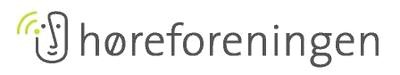 Indkalder hermed alle medlemmer, Hørecafeen og øvrige interesserede til foreningens årlige generalforsamling, onsdag den 22. februar 2023 kl. 15.00 i Vorbasse Sognehus Kirkegade 19, 6623 Vorbasse. Vi starter igen i år med kaffe kl. 15.00. hvis du ikke kan være der kl. 15.00, så kommer du når du kan.Efter generalforsamlingen serverer Høreforeningen pålægslagkage samt vand, øl og vin.Dagsorden i henhold til foreningens vedtægter:Valg af dirigent og skriftfører.Godkendelse af dagsorden.Bestyrelsens beretning til godkendelse.Kasserer aflægger regnskab til godkendelse.Valg af formand.   Vælges hvert andet år, Kristian blev genvalgt i 2022  Valg til bestyrelsen.   På valg er Freddy Wedel og Mette LassenValg af delegeret og suppleanter til landsmøde.Valg af revisor og revisorsuppleant for 1 år.Valg af medlem til handicap rådet. Kristian og Peter modtager genvalg.Indkomne forslag.Evt.Emner til punkt 10 ”Indkomne forslag” skal skriftligt være formanden i hænde senest onsdag den 14. februar 2023 på nedennævnte mail eller sendes til adressen.Med venlig hilsen på Høreforeningens vegne:Vorbasse, den 20. januar 2023Kristian Hansen Kirkegade 16, 6623 Vorbasse, mail: karinogkristian@gmail.com tlf. 30 12 83 51 Der er teleslynge og skrivetolk. Tag din ægtefælle/livsledsager eller ven med.  Af hensyn til bespisning skal tilmelding ske til formanden senest fredag den 17. februar. Se mail og tlf. ovenfor og nederst på siden.  Det er gratis at deltage i generalforsamlingen, også for ikke medlemmer.Vi glæder os til at være sammen med jer, og håber vi bliver en god flok.  Besøg vores hjemmeside på www.Billund-hoereforening.dk